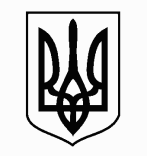 ЗАПОРІЗЬКА МІСЬКА РАДАДЕПАРТАМЕНТ ОСВІТИ І НАУКИ, МОЛОДІ ТА СПОРТУУПРАВЛІННЯ ОСВІТИ І НАУКИТЕРИТОРІАЛЬНИЙ ВІДДІЛ ОСВІТИ, МОЛОДІ ТА СПОРТУ ХОРТИЦЬКОГО РАЙОНУЗАПОРІЗЬКА ЗАГАЛЬНООСВІТНЯ ШКОЛА І – ІІІ СТУПЕНІВ № 92  ЗАПОРІЗЬКОЇ МІСЬКОЇ РАДИ ЗАПОРІЗЬКОЇ ОБЛАСТІвул. Лахтінська, . Зaпopiжжя, 69076, тел.: (061)286-91-34,  E-mail: 92shcola@gmail.com Код ЄДРПОУ 20517320Н А К А З27.05.2016                        				                		№ 28Про випуск учнів 11-го класуКеруючись Законами України «Про освіту», «Про загальну середню освіту», відповідно до Положення про загальноосвітній навчальний заклад, затвердженого Постановою Кабінету Міністрів України від 27.08.2010 № 778,  Положення про державну підсумкову атестацію учнів (вихованців) у системі загальної середньої освіти, затвердженого наказом Міністерства освіти і науки України від 30.12.2014 № 1547, на підставі рішення педагогічної ради (протокол від 27.05.2016 № 16) та в зв’язку з закінченням старшої школиНАКАЗУЮ:Видати атестат про повну загальну середню освіту та випустити зі школи випускників 11-А класу:Класному керівнику 11-А класу Максимович Я.Б. зробити відповідні записи на сторінках класного журналу в розділі «Зведений облік навчальних досягнень учнів» у графі «Рішення педагогічної ради» та в особових справах учнів.								27.05.2016 	ЗД  НВР  Маяцькій  Г.О.:3.1. Вручити випускникам 11 класу  атестати  про  повну  загальну середню освіту  в урочистій обстановці. 28.05.2016  3.2. Взяти під особистий контроль виставлення в Книзі обліку і видачі атестатів та додатків до атестатів  про  повну  загальну середню освіту особистого підпису учнів про одержання атестатів  про  повну  загальну середню освіту.Секретарю школи Сидоренко І.Г.:Внести відповідні зміни до Алфавітної книги обліку учнів.Передати особові справи випускників 11-А класу на зберігання до архіву школи.Контроль за виконанням даного наказу залишаю за собою.Директор ЗЗОШ № 92                                                            Н.І. РумянцеваЗ наказом ознайомились:Маяцька Г.О.Максимович Я.Б.Сидоренко І.Г.1.Бондаренко Анастасію Андріївну2.Джуру Вікторію Вікторівну3.Дубіну Анастасію Дмитрівну4.Дутову Ольгу Романівну5. Іванченка Дмитра-Богдана Вікторовича6.Івасенко Олександру Максимівну7.Кузнецову Яну Сергіївну8.Кушнірик Дар’ю Василівну9.Лавренюк Олександру Максимівну10.Лунько Олена Вікторівна11.Мамедову Тамілу Ельданіз кизи12.Мірошниченка Ернста Юрійовича13.Науменко Дар’ю Віталіївну14.Ніколаєнка Миколу Миколайовича15.Топчій Валерію Юріївну16.Худалєєва Дениса Олександровича17.Шаповала Аркадія Ігоровича18.Шурігу Ігоря Олександровича